26.01.2021 r.Odliczamy do 29. finału WOŚPJuż po raz kolejny w czasie WOŚP zagra sztab przy UMW. Na aukcjach zostaną wystawione wyjątkowe fanty m.in. indywidualna wycieczka po niedostępnym na co dzień Muzeum Medycyny Sądowej i Muzeum Anatomii oraz sesja zdjęciowa na terenie Klinik UMW.Tegorocznym celem Wielkiej Orkiestry Świątecznej Pomocy jest zakup sprzętu dla laryngologii, otolaryngologii i diagnostyki głowy. W trakcie finału WOŚP 31 stycznia 2021 r. na wrocławskich ulicach będzie można spotkać 21 wolontariuszy związanych z uczelnią, a jeden z nich będzie dysponował terminalem umożliwiającymi płatność bezdotykową. Dostępne będzie również 14 puszek stacjonarnych umieszczonych na terenie uczelni oraz eSkarbonka sztabu UMW dla zwolenników wpłat bezgotówkowych:https://bit.ly/3bQ0fuj Oprócz tego będzie można wylicytować przedmioty przekazane przez pracowników naukowych, organizatorów Biegu Uniwersytetu Medycznego czy trudno dostępne gadżety uczelniane. Wśród przedmiotów aukcji znalazło się również indywidualne zwiedzanie Muzeum Medycyny Sądowej UMW, w którym znajdują się autentyczne dowody z miejsc zbrodni:— Nasz Zakład Medycyny Sądowej kompletuje narzędzia zbrodni: pętle wisielcze, pistolety. Jednak dla osób, które nie szukają czegoś z dreszczykiem grozy, mamy inną propozycję: szkolenie ratownicze w wirtualnej rzeczywistości - opowiada Ignacy Tarski, student UMW i szef sztabu WOŚP UMW.Dodatkowo na aukcji znalazło się także zwiedzanie Muzeum Anatomii UMW. Można tam znaleźć modele anatomiczne ciała ludzkiego stworzone z gipsu, wosku, a także autentyczne fragmenty ciał. Eksponaty wykorzystywane są na co dzień podczas zajęć ze studentami kierunków medycznych.— Muzeum nie jest powszechnie dostępne dla odwiedzających. Swoje podwoje otwiera wyłącznie przy wyjątkowych okazjach i zawsze cieszy się ogromnym zainteresowaniem - dodaje dr Zygmunt Domagała, Kierownik Zakładu Anatomii Prawidłowej.Wylicytować można również sesję zdjęciową na terenie XIX-wiecznych Klinik we Wrocławiu. Zwycięzca odwiedzi zabytkowe przestrzenie kampusu i historyczne wnętrza Collegium Anatomicum (aula wykładowa, biblioteka ze starodrukami), a fotograf Tomasz Modrzejewski wykona profesjonalną i stylizowaną sesję zdjęciową - również aparatem analogowym z epoki.Wszystkie licytacje dostępne są tutaj: https://allegro.pl/uzytkownik/SztabWOSPUMW?bmatch=cl-dict210105-ctx-uni-1-5-0112 W ramach Wielkiej Orkiestry Świątecznej Pomocy, studenci UMW zapraszają również na charytatywny pokaz filmowy „120 uderzeń serca”. Całkowity dochód z biletów zostanie przekazany na tegoroczny cel organizacji.https://www.facebook.com/events/3903637772988751 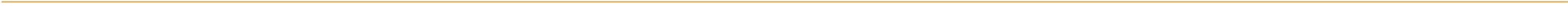 Wybrzeże Pasteura 1,  50-367 WrocławT: +48 (71)784-28-01 , (71)784-28-02,   komunikacja@umed.wroc.pl, www.umed.wroc.pl